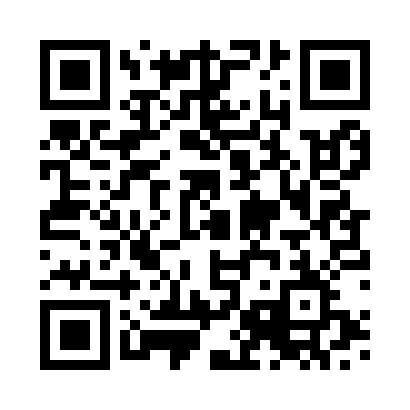 Prayer times for Patsemra, IndiaWed 1 May 2024 - Fri 31 May 2024High Latitude Method: One Seventh RulePrayer Calculation Method: University of Islamic SciencesAsar Calculation Method: HanafiPrayer times provided by https://www.salahtimes.comDateDayFajrSunriseDhuhrAsrMaghribIsha1Wed4:195:4112:134:506:468:072Thu4:185:4012:134:506:468:083Fri4:185:3912:134:516:478:094Sat4:175:3912:134:516:478:095Sun4:165:3812:134:516:488:106Mon4:155:3712:134:516:488:117Tue4:145:3712:134:516:498:118Wed4:135:3612:124:516:498:129Thu4:125:3512:124:516:508:1310Fri4:125:3512:124:516:508:1411Sat4:115:3412:124:526:518:1412Sun4:105:3412:124:526:518:1513Mon4:095:3312:124:526:528:1614Tue4:095:3312:124:526:528:1615Wed4:085:3212:124:526:538:1716Thu4:075:3212:124:526:538:1817Fri4:075:3112:124:536:548:1918Sat4:065:3112:124:536:548:1919Sun4:055:3112:134:536:558:2020Mon4:055:3012:134:536:558:2121Tue4:045:3012:134:536:568:2122Wed4:045:2912:134:536:568:2223Thu4:035:2912:134:546:578:2324Fri4:035:2912:134:546:578:2325Sat4:025:2812:134:546:588:2426Sun4:025:2812:134:546:588:2527Mon4:015:2812:134:546:598:2528Tue4:015:2812:134:556:598:2629Wed4:015:2712:134:557:008:2730Thu4:005:2712:144:557:008:2731Fri4:005:2712:144:557:018:28